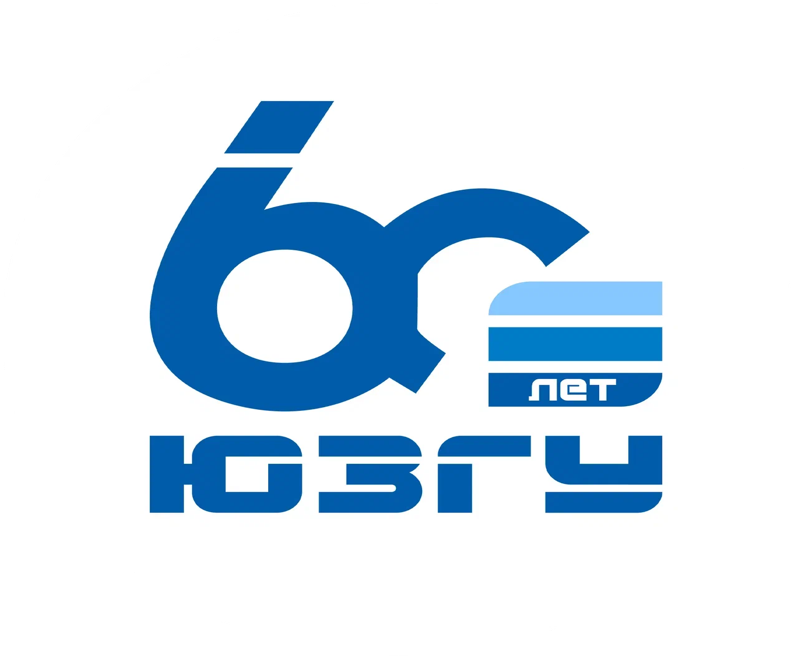 Минобрнауки РоссииФедеральное государственное бюджетное образовательноеучреждение высшего образованияЮго-Западный государственный университетКафедра гражданского праваприглашает к участию в V Всероссийской национальной научной конференциистудентов, магистрантов и аспирантов, посвященной 60-летию ФГБОУ ВО «Юго-Западный государственный университет»«КОНЦЕПЦИЯ РАЗВИТИЯ ЧАСТНОГО ПРАВА: СТРАТЕГИЯ БУДУЩЕГО»Дата и время проведения: 31 мая 2024 года в 10.00Место проведения: конференц-зал ЮЗГУ (ул.50 лет Октября, 94/2 этаж)Материалы принимаются до 20 мая 2024 года Форма участия в конференции – очная, очно-заочная (с возможностью дистанционного подключения) Подключиться к конференции в браузере по ссылке: https://jazz.sber.ru/i8xkjl?psw=OBwJUxQJFx1QDA5FSx0ADl8GEwДля подключения по номеру конференции:Код конференции: i8xkjlПароль: ok6fmrk9По итогам конференции будет опубликован сборник статей с последующей регистрацией в РИНЦ Стоимость публикации статьи – бесплатно   
Оргкомитет оставляет за собой право предложить авторам оригинальных статей бесплатную публикацию в журнале «Известия Юго-Западного государственного университета. Серия История и Право», входящий в перечень ведущих рецензируемых журналов
Председатель оргкомитета конференции:Заведующий кафедрой гражданского права, д.ю.н., доцент Богдан Варвара ВладимировнаЗам. председателя оргкомитета конференции:д.ю.н., профессор, профессор кафедры гражданского права  Сурков Александр НиколаевичЧлены оргкомитета:д.ю.н., профессор Ткачев Валентин Николаевич, д.ю.н., профессор Блинков Олег Евгеньевич,д.ю.н., профессор Филипов Петр Мартынович,д.ю.н., профессор Сидтикова Любовь Борисовна,к.ю.н., доцент Каймакова Елена Васильевна,к.ю.н., доцент Шергунова Елена Анатольевна,к.и.н., доцент Цокур Елена Федоровна,к.э.н., доцент Пронина Юлия Олеговна,старший преподаватель Чумакова Ольга НиколаевнаКОНТАКТНЫЕ ТЕЛЕФОНЫ И АДРЕСАНаучные статьи и заявки на участиепросим присылать на электронную почту:konf.swsu@mail.ruКонтактный телефон: 8(4712) 22-24-58г. Курск, ул. 50 лет Октября, 94. Юго-Западный государственный университетМатериалы для публикации в сборнике необходимо высылать на электронную почту конференции: konf.swsu@mail.ruК письму необходимо прикрепить файлы с материалами для публикации и анкетой участника конференции. В имени файла с тезисами необходимо указать номер секции и фамилию первого автора (1-Иванов). В имени файла анкеты необходимо указать фамилию автора (анкета-Иванов). В имени файла отчета по антиплагиату необходимо указать фамилию автора (отчет-Иванов).ТРЕБОВАНИЯ К НАУЧНОЙ СТАТЬЕТекст статьи, выверенный автором, необходимо предоставить на адрес электронной почты конференции konf.swsu@mail.ru.Материал должен быть набран в редакторе Word версии 6.0 или более поздней. Объем статьи от 3 страниц до 5 страниц. Размер шрифта – 14, гарнитура – Times New Roman; интервал – одинарный; поля: верхнее 3 см; нижнее 2,25 см; левое 2 см; правое 2,5; переплет – 0,1 см; отступ красной строки – 1,25 см; выравнивание – по ширине страницы.В первой строке указывается код УДК.Название статьи, ФИО автора полностью, аннотация и ключевые слова должны быть переведены на английский язык.Наличие списка цитируемой литературы обязательно (не менее трех источников). Список литературы – в конце текста оформленный согласно ГОСТ 7.0.7-2021. не менее трех источников). В список не включаются нормативные правовые источники. Ссылки на источники проводятся в квадратных скобках по мере упоминания в тексте, с указанием номера в соответствии с приведенным в конце статьи списком литературы. НЕ ИСПОЛЬЗОВАТЬ автоматическую расстановку сносок для списка использованной литературы.Оригинальность работы не менее 60%. Отчет о проверке на наличие заимствований,  авторы предоставляют с сайта: https://text.ru Организаторы имеют право отклонить статью, не соответствующую требованиям, указанным в информационном письме.ОБРАЗЕЦ АНКЕТЫ УЧАСТНИКОВСЕКЦИИ КОНФЕРЕНЦИИПравовой статус субъектов частного права: стабильность и трансформация.Тенденция развития институтов гражданских прав.Правоприменительный эффект реформы законодательства о юридических лицах.Нравственные начала гражданско-правового регулирования.Гражданско-правовые механизмы защиты прав.Интеллектуальная собственность и искусственный интеллект: стратегия развития.Модернизация вещного права: концепция системного подхода.Реформа обязательственного права: концепция системного подхода Новеллы наследственного права. Развитие коллизионного регулирования в международном частном праве.Семейное право и семейное законодательство в условиях реализации Концепции государственной семейной политики в РФ: взгляд в будущее.Предпринимательское право в условиях современных вызовов.Межотраслевые связи частного право: соотношение и приоритеты.Реализация проекта «стартап как ВКР».ВОСПИТАТЕЛЬНО-ПРАВОВАЯ ДЕЯТЕЛЬНОСТЬ Современные аспекты воспитательно-правовой деятельности сотрудников правоохранительных органов1Фамилия, имя, отчество автора (ов)2Название статьи 3Номер секции конференции4Место работы/учебы (полное название учреждения, без сокращений), город5Студент, магистрант, аспирант6E-mail 7Телефон для контактов8Форма участия в конференции (очное (дистанционное) / заочное)9% оригинальности статьиОБРАЗЕЦ ОФОРМЛЕНИЯ СТАТЕЙУДК 347.233.5Концепция развития частного права: стратегия будущегоИванов Иван Васильевич Юго-западный государственный университет, Курск, Россия, ivanov@yandex.ruАннотация: не более пяти предложений.Ключевые слова: (5-6 слов и/или словосочетаний)The concept of private law development: a strategy for the futureIvan I. IvanovSouthwest State University, Kursk, Russia, ivanov@yandex.ruAbstract: (Аннотация на английском языке)Keywords: (ключевые слова на английском языке)Текст. Текст. Текст. Текст. Текст. Текст [1, C.16]. Текст. Текст. Текст. Текст. Текст. ТекстСписок источников1.2.3.